Working with 2D Objects: Notes		Name: __________________Perimeter (P): ________________________________________________________________________Find the perimeter of the following objects:Find the missing side lengths (E and F):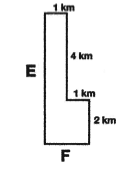 Circumference (C): ____________________________________________________________________Need the radius (half the distance across a circle) or diameter (full distance across a circle)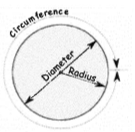 Find the circumference (perimeter) of the circles shown below.Area: __________________________________________________________________________Area Formula’s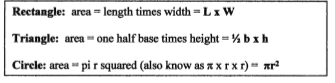 Find the area of the objects below: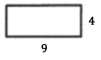 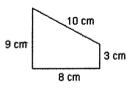 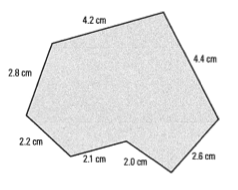 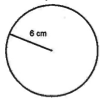 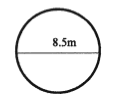 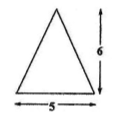 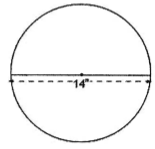 